   Altrusa International, Inc. 		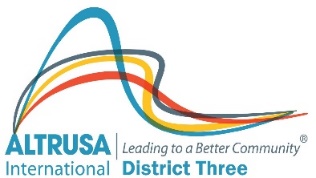 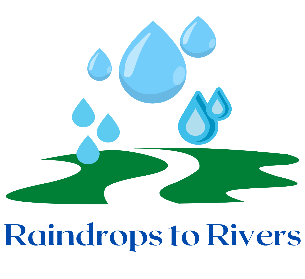  70th Annual District Three ConferenceApril 27-29, 2023      Southbank Hotel Jacksonville Riverwalk       Jacksonville, FL 32207Conference Registration (One Member Per Form)Please PrintName: _______________________________________________ E-mail: __________________________________Address: _________________________________________________ Home Club: ___________________________City _________________________________State: __________Zip: ___________ Phone: _____________________Dietary Needs:   ___ Vegetarian   ___ Diabetic   ___ Gluten free    Other: ___________________________________Conference Booklet/Materials:   ___ Paper copy      ___ Electronic Version (please check one)Please check all of the following that apply to you:	___ Member			___ Club President		___ International Officer	___ Delegate			___ Incoming President		___ International Rep	___ Alternate			___ Past Governor		___ Past International President	___ District Officer		___ District Committee Chair	___ First Timer	___ District Foundation OfficerCONFERENCE FEESPlease register by April 3, 2023. After that date, a $20.00 late fee will be charged.Conference fees will be refunded if cancellation is received by April 3, 2023.Full Conference Registration:	(Includes Friday Breakfast, Friday Lunch, Saturday Breakfast and Saturday Governor’s Banquet.)	  									___	$215.00 	   _____Friday Only Registration: (Includes Breakfast, Lunch)					___	$100.00    _____Saturday Only Registration: (Includes Breakfast and Governor’s Banquet)		___	$150.00    _____Less First Timer Discount: (Full registration only, check First Timer’s Column Above) 	___	($ 25.00)   _____Late Registration Fee: (For registrations received after April 3, 2023)			___	  $ 20.00    _____							Subtotal Member Registration		   _____ 	Guest Tickets for Meals:					       # of GuestsName:  ______________________	Friday Breakfast				____		@$35.00   _____Name:  ______________________	Friday Lunch				____		@$45.00   _____	Name:  ______________________	Saturday Breakfast			____		@$35.00   _____Name:  ______________________	Sat. Governor’s Banquet			____		@$65.00   _____							Subtotal Guest Registration		   _____				    			Grand Total Registration			   _____Make Checks to: Altrusa District Three Conference 2023	Conference Hotel: Southbank Hotel Jacksonville RiverwalkMail to: Altrusa District Three Treasurer		                            1515 Prudential Drive, Jacksonville, FL 32207	c/o Scott Tice			 		7610 SW 63rd Place Road				        $135 until April 3, 2023 (or block of rooms is filled)	Ocala, FL  34474	                     To make hotel reservations, hold down your “CTRL” key and click link below or call              scottaltrusa@gmail.com			                               Book your group rate for Altrusa							               Phone reservations: 1-904-396-5100 ask for Altrusa District Three GroupWhat to do in Jacksonville, visit our customized site:  Visit Jacksonville - AltrusaDistrict Three Website:  District Three Conference InformationQuestions? Nanci Schwartz napschwartz@gmail.com  or Lorrie Wheeler lcdrmolar@gmail.com